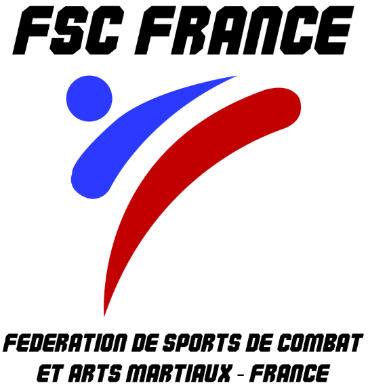 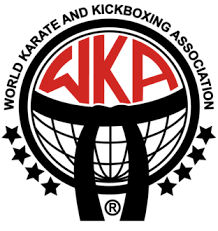 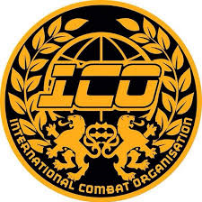 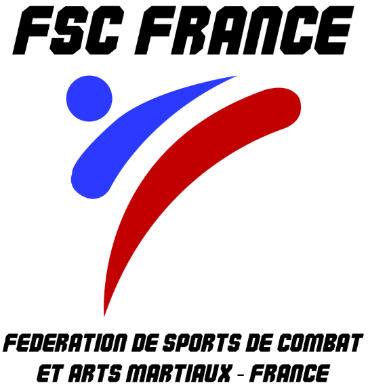 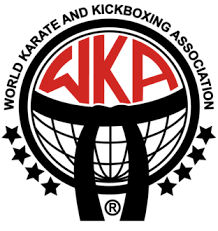 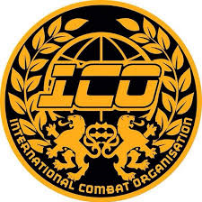 AFFILIATIONMonsieur MUCCINI Thierry, président de la Fédération de Sports de Combat certifie que l’association :NOM DU CLUB – VILLE (DEPT)         est affiliée à la F.S.C. pour la saison 2021-2022                                                                                     Fait à Gradignan, le   /   / 2021 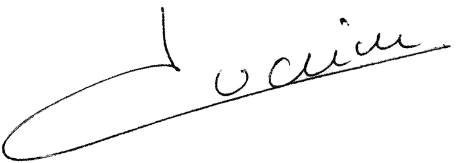 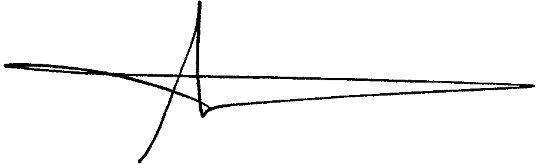 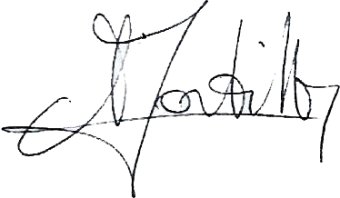 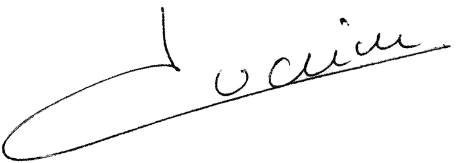 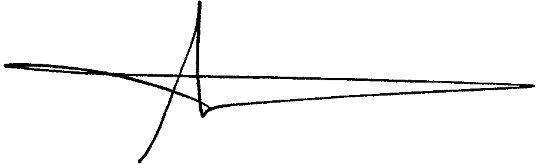 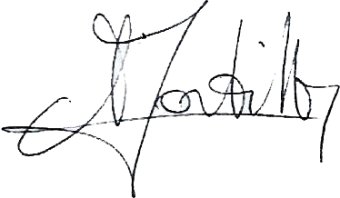 